Lancaster Neighborhood Senior Center											    Lydia Perez, Manager33 E. Farnum Street	         		                                           May 2024			                          		    lperez@caplanc.orgLancaster, PA 17602    	Hours: 7:30 a.m. – 1:00 p.m.	Monday					Tuesday			Wednesday			Thursday				Friday 	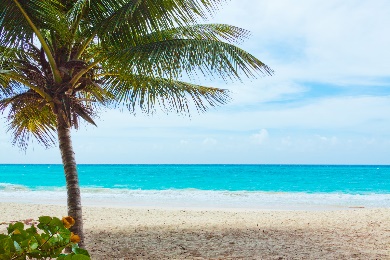 1.8:00 Coffee/Tea & News (Breakfast Snacks)9:30 Exercise Video10:00 Diana/Highmark/Talk 11:00 Word Puzzle1.8:00 Coffee/Tea & News (Breakfast Snacks)9:30 Exercise Video10:00 Diana/Highmark/Talk 11:00 Word Puzzle2.8:00 Coffee/Tea & News (Breakfast Snacks)9:00 Conversation Starters9:30 Bingo/Fundraiser 11:00 Word Puzzle3.8:00 Coffee/Tea & News (Breakfast Snacks)9:00 Guess the Word Game10:00 Vinny O/Hearing Loss Educational Chat11:00 Word Puzzle 6.  Senior Games at       Spooky NookCenter Closed7.8:00 Coffee/Tea & News (Breakfast Snacks)9:30 Exercise Video10: Freddie w/CAP Nutrition Chat11:00 Word Search 11:00 Word Puzzle8.8:00 Coffee/Tea & News (Breakfast Snacks)9:00 History Trivia 10:00 Trevor/AETNA/ Karaoke11:00 Word Search Puzzle 9.8:00 Coffee/Tea & News (Breakfast Snacks)9:00 Conversation Starters9:30 Bingo/Fundraiser 11:00 Word Puzzle 9.8:00 Coffee/Tea & News (Breakfast Snacks)9:00 Conversation Starters9:30 Bingo/Fundraiser 11:00 Word Puzzle 10.8:00 Coffee/Tea & News (Breakfast Snacks)9:00 Sport Trivia 10:00 Joan with Oak Street Clinic/Game 11:00 Word Search Puzzle 13.8:00 Coffee/Tea & News (Breakfast Snacks)9:00 History Trivia 10:00 Rick & Allan/Music/Guitar11:00 Word Search Puzzle 14.8:00 Coffee/Tea & News (Breakfast Snacks)9:00 Conversation Starters 9:30 Exercise Video10:00 Jessica S. w/Lancaster Rehab11:00 Word Search Puzzle 15.8:00 Coffee/Tea & News (Breakfast Snacks)9:00 Health Tips10:00 Amy/MHA Presentation11:00 Word Search Puzzle16.8:00 Coffee/Tea & News (Breakfast Snacks)9:00 Conversation Starters9:30 Bingo/Fundraiser 11:00 Word Puzzle 16.8:00 Coffee/Tea & News (Breakfast Snacks)9:00 Conversation Starters9:30 Bingo/Fundraiser 11:00 Word Puzzle 17.8:00 Coffee/Tea & News (Breakfast Snacks)9:00 Guess the Word Game
10:00 Jeopardy/Wheel of Fortune  11:00 Word Puzzle20.        8:00 Coffee/Tea & News (Breakfast Snacks)9:00 Guess The Word10:00 Joanna with Lancaster Creative Factory11:00 Word Search Puzzle 21.8:00 Coffee/Tea & News (Breakfast Snacks)9:00 Conversation Starters 
9:30 Exercise Video10:00 Jeopardy/Wheel of Fortune11:00 Word Search Puzzle22.8:00 Coffee/Tea & News (Breakfast Snacks)9:00 Coloring scenes9:30 Town Hall Meeting 10:00 Matt C./Wheel of Fortune Game11:00 Word Search Puzzle
23.8:00 Coffee/Tea & News (Breakfast Snacks)9:00 Conversation Starters9:30 Bingo/Fundraiser 11:00 Word Puzzle23.8:00 Coffee/Tea & News (Breakfast Snacks)9:00 Conversation Starters9:30 Bingo/Fundraiser 11:00 Word Puzzle24. 8:00 Coffee/Tea & News (Breakfast Snacks)9:00 Health Tips9:30 Coloring/Puzzles10:00 Taneya with Capitol BC/Games11:00 Word Search Puzzle27.Memorial Day – Center Closed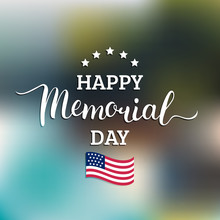 28.8:00 Coffee/Tea & News (Breakfast Snacks)9:00 Conversation Starters 
9:30 Exercise Video10:00 Tina w/PA H&W/Karaoke 
11:00 Word Search Puzzle29.8:00 Coffee/Tea & News (Breakfast Snacks)9:00 Town Hall Meeting10:00 Cheena with HAB/w Craft11:00 Word Search Puzzle30.8:00 Coffee/Tea & News (Breakfast Snacks)9:00 Conversation Starters9:30 Bingo/Fundraiser 11:00 Word Puzzle30.8:00 Coffee/Tea & News (Breakfast Snacks)9:00 Conversation Starters9:30 Bingo/Fundraiser 11:00 Word Puzzle31.8:00 Coffee/Tea & News (Breakfast Snacks)8:30 May Birthday’s Celebration9:00 Conversation Starters10:00 Memory Game11:00 Word Puzzle